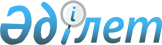 Ескелді аудандық мәслихатының 2017 жылғы 22 желтоқсандағы "Ескелді ауданының 2018-2020 жылдарға арналған бюджеті туралы" № 23-156 шешіміне өзгерістер енгізу туралыАлматы облысы Ескелді аудандық мәслихатының 2018 жылғы 7 тамыздағы № 34-222 шешімі. Алматы облысы Әділет департаментінде 2018 жылы 28 тамызда № 4800 болып тіркелді
      2008 жылғы 4 желтоқсандағы Қазақстан Республикасының Бюджет кодексінің 106-бабының 4-тармағына, "Қазақстан Республикасындағы жергілікті мемлекеттік басқару және өзін-өзі басқару туралы" 2001 жылғы 23 қаңтардағы Қазақстан Республикасы Заңының 6-бабының 1-тармағының 1) тармақшасына сәйкес, Ескелдi аудандық мәслихаты ШЕШІМ ҚАБЫЛДАДЫ:
      1. Ескелді аудандық мәслихатының "Ескелді ауданының 2018-2020 жылдарға арналған бюджеті туралы" 2017 жылғы 22 желтоқсандағы № 23-156 (Нормативтік құқықтық актілерді мемлекеттік тіркеу тізілімінде № 4458 болып тіркелген, 2018 жылдың 8 қаңтарында Қазақстан Республикасы Нормативтік құқықтық актілерінің эталондық бақылау банкінде жарияланған) шешіміне келесі өзгерістер енгізілсін:
      көрсетілген шешімнің 1-тармағы жаңа редакцияда баяндалсын:
      "1. 2018-2020 жылдарға арналған аудандық бюджеті тиісінше осы шешімнің 1, 2 және 3-қосымшаларына сәйкес, оның ішінде 2018 жылға келесі көлемдерде бекітілсін:
      1) кірістер 6056520 мың теңге, оның ішінде:
      салықтық түсімдер 182351 мың теңге;
      салықтық емес түсімдер 3125 мың теңге;
      негізгі капиталды сатудан түсетін түсімдер 6386 мың теңге;
      трансферттер түсімі 5864658 мың теңге, оның ішінде:
      ағымдағы нысаналы трансферттер 1341076 мың теңге;
      нысаналы даму трансферттері 552742 мың теңге;
      субвенциялар 3970840 мың теңге;
      2) шығындар 6120272 мың теңге; 
      3) таза бюджеттік кредиттеу 48860 мың теңге, оның ішінде: 
      бюджеттік кредиттер 86580 мың теңге;
      бюджеттік кредиттерді өтеу 37720 мың теңге;
      4) қаржы активтерімен операциялар бойынша сальдо 0 теңге;
      5) бюджет тапшылығы (профициті) (-) 112612 мың теңге;
      6) бюджет тапшылығын қаржыландыру (профицитін пайдалану) 112612 мың теңге.".
      2. Көрсетілген шешімнің 1-қосымшасы осы шешімнің қосымшасына сәйкес жаңа редакцияда баяндалсын.
      3. Осы шешімнің орындалуын бақылау Ескелді аудандық мәслихатының "Экономика, қаржы, бюджет және заңдылықты сақтау мәселелерін қамтитын" тұрақты комиссиясына жүктелсін.
      4. Осы шешім 2018 жылдың 1 қаңтарынан бастап қолданысқа енгізіледі.  2018 жылға арналған аудандық бюджет
					© 2012. Қазақстан Республикасы Әділет министрлігінің «Қазақстан Республикасының Заңнама және құқықтық ақпарат институты» ШЖҚ РМК
				
      Ескелді аудандық мәслихатының сессия төрағасы 

М. Қарасаев

      Ескелді аудандық мәслихатының хатшысы 

Қ. Алпысбаев
Ескелді аудандық мәслихатының 2018 жылғы "7" тамыздағы "Ескелді аудандық мәслихатының 2017 жылғы 22 желтоқсандағы "Ескелді ауданының 2018-2020 жылдарға арналған бюджеті туралы" № 23-156 шешіміне өзгерістер енгізу туралы" № 34-222 шешіміне қосымша
Ескелді аудандық мәслихатының 2017 жылғы 22 желтоқсандағы "Ескелді ауданының 2018-2020 жылдарға арналған бюджеті туралы" № 23-156 шешіміне 1-қосымша
Санаты
Санаты
Санаты
Санаты
Сомасы (мың теңге)
Сыныбы
Сыныбы
Сыныбы
Сомасы (мың теңге)
Iшкi сыныбы
Iшкi сыныбы
Сомасы (мың теңге)
Атауы
Сомасы (мың теңге)
1
2
3
4
5
I. Кірістер
6056520
1
Салықтық түсімдер
182351
01
Табыс салығы
2035
2
Жеке табыс салығы
2035
04
Меншiкке салынатын салықтар
153914
1
Мүлiкке салынатын салықтар
131614
3
Жер салығы
5000
4
Көлiк құралдарына салынатын салық
11500
5
Бірыңғай жер салығы
5800
05
Тауарларға, жұмыстарға және қызметтерге салынатын ішкі салықтар
15595
2
Акциздер
1535
3
Табиғи және басқа да ресурстарды пайдаланғаны үшін түсетін түсімдер
3200
4
Кәсіпкерлік және кәсіби қызметті жүргізгені үшін алынатын алымдар
10780
5
Ойын бизнесіне салық
80
08
Заңдық мәнді іс-әрекеттерді жасағаны және (немесе) оған уәкілеттігі бар мемлекеттік органдар немесе лауазымды адамдар құжаттар бергені үшін алатын міндетті төлемдер
10807
1
Мемлекеттік баж
10807
2
Салықтық емес түсiмдер
3125
01
Мемлекеттік меншіктен түсетін кірістер
2100
5
Мемлекет меншігіндегі мүлікті жалға беруден түсетін кірістер
2100
06
Өзге де салықтық емес түсiмдер
1025
1
Өзге де салықтық емес түсiмдер
1025
3
Негізгі капиталды сатудан түсетін түсімдер
6386
03
Жердi және материалдық емес активтердi сату
6386
1
Жерді сату
6231
2
Материалдық емес активтерді сату
155
4
Трансферттердің түсімдері
5864658
02
Мемлекеттiк басқарудың жоғары тұрған органдарынан түсетiн трансферттер
5864658
2
Облыстық бюджеттен түсетiн трансферттер
5864658
Функционалдық топ
Функционалдық топ
Функционалдық топ
Функционалдық топ
Функционалдық топ
Сомасы (мың теңге)
Кіші функция
Кіші функция
Кіші функция
Кіші функция
Сомасы (мың теңге)
Бюджеттік бағдарламалардың әкімшісі
Бюджеттік бағдарламалардың әкімшісі
Бюджеттік бағдарламалардың әкімшісі
Сомасы (мың теңге)
Бағдарлама
Бағдарлама
Сомасы (мың теңге)
Атауы
Сомасы (мың теңге)
1
2
3
4
5
6
ІІ. Шығындар
6120272
01
Жалпы сипаттағы мемлекеттiк қызметтер 
281286
1
Мемлекеттiк басқарудың жалпы функцияларын орындайтын өкiлдi, атқарушы және басқа органдар
245677
112
Аудан (облыстық маңызы бар қала) мәслихатының аппараты
18611
001
Аудан (облыстық маңызы бар қала) мәслихатының қызметін қамтамасыз ету жөніндегі қызметтер
18461
003
Мемлекеттік органның күрделі шығыстары
150
122
Аудан (облыстық маңызы бар қала) әкімінің аппараты
159418
001
Аудан (облыстық маңызы бар қала) әкімінің қызметін қамтамасыз ету жөніндегі қызметтер
93140
003
Мемлекеттік органның күрделі шығыстары
7175
113
Жергілікті бюджеттерден берілетін ағымдағы нысаналы трансферттер
59103
123
Қаладағы аудан, аудандық маңызы бар қала, кент, ауыл, ауылдық округ әкімінің аппараты
67648
001
Қаладағы аудан, аудандық маңызы бар қаланың, кент, ауыл, ауылдық округ әкімінің қызметін қамтамасыз ету жөніндегі қызметтер
65016
022
Мемлекеттік органның күрделі шығыстары
2632
2
Қаржылық қызмет
19304
452
Ауданның (облыстық маңызы бар қаланың) қаржы бөлімі
19304
001
Ауданның (облыстық маңызы бар қаланың) бюджетін орындау және коммуналдық меншігін басқару саласындағы мемлекеттік саясатты іске асыру жөніндегі қызметтер
16960
003
Салық салу мақсатында мүлікті бағалауды жүргізу
794
010
Жекешелендіру, коммуналдық меншікті басқару, жекешелендіруден кейінгі қызмет және осыған байланысты дауларды реттеу
250
018
Мемлекеттік органның күрделі шығыстары
1300
5
Жоспарлау және статистикалық қызмет
16305
453
Ауданның (облыстық маңызы бар қаланың) экономика және бюджеттік жоспарлау бөлімі
16305
001
Экономикалық саясатты, мемлекеттік жоспарлау жүйесін қалыптастыру және дамыту саласындағы мемлекеттік саясатты іске асыру жөніндегі қызметтер
15885
004
Мемлекеттік органның күрделі шығыстары
420
02
Қорғаныс
49269
1
Әскери мұқтаждар
1431
122
Аудан (облыстық маңызы бар қала) әкімінің аппараты
1431
005
Жалпыға бірдей әскери міндетті атқару шеңберіндегі іс-шаралар
1431
2
Төтенше жағдайлар жөнiндегi жұмыстарды ұйымдастыру
47838
122
Аудан (облыстық маңызы бар қала) әкімінің аппараты
47838
006
Аудан (облыстық маңызы бар қала) ауқымындағы төтенше жағдайлардың алдын алу және оларды жою
47455
007
Аудандық (қалалық) ауқымдағы дала өрттерінің, сондай-ақ мемлекеттік өртке қарсы қызмет органдары құрылмаған елдi мекендерде өрттердің алдын алу және оларды сөндіру жөніндегі іс-шаралар
383
04
Бiлiм беру
3806546
1
Мектепке дейiнгi тәрбие және оқыту
79911
464
Ауданның (облыстық маңызы бар қаланың) білім бөлімі
79911
040
Мектепке дейінгі білім беру ұйымдарында мемлекеттік білім беру тапсырысын іске асыруға
79911
2
Бастауыш, негізгі орта және жалпы орта білім беру
3237431
464
Ауданның (облыстық маңызы бар қаланың) білім бөлімі
3138447
003
Жалпы білім беру
3138447
465
Ауданның (облыстық маңызы бар қаланың) дене шынықтыру және спорт бөлімі
75984
017
Балалар мен жасөспірімдерге спорт бойынша қосымша білім беру
75984
467
Ауданның (облыстық маңызы бар қаланың) құрылыс бөлімі
23000
024
Бастауыш, негізгі орта және жалпы орта білім беру объектілерін салу және реконструкциялау
23000
9
Бiлiм беру саласындағы өзге де қызметтер
489204
464
Ауданның (облыстық маңызы бар қаланың) білім бөлімі
489204
001
Жергілікті деңгейде білім беру саласындағы мемлекеттік саясатты іске асыру жөніндегі қызметтер
16996
004
Ауданның (облыстық маңызы бар қаланың) мемлекеттік білім беру мекемелерінде білім беру жүйесін ақпараттандыру
11400
005
Ауданның (облыстық маңызы бар қаланың) мемлекеттік білім беру мекемелер үшін оқулықтар мен оқу-әдiстемелiк кешендерді сатып алу және жеткізу
103305
012
Мемлекеттік органның күрделі шығыстары
2771
015
Жетім баланы (жетім балаларды) және ата-аналарының қамқорынсыз қалған баланы (балаларды) күтіп-ұстауға қамқоршыларға (қорғаншыларға) ай сайынға ақшалай қаражат төлемі
23500
067
Ведомстволық бағыныстағы мемлекеттік мекемелерінің және ұйымдарының күрделі шығыстары
207110
113
Жергілікті бюджеттерден берілетін ағымдағы нысаналы трансферттер
124122
06
Әлеуметтiк көмек және әлеуметтiк қамсыздандыру
391257
1
Әлеуметтiк қамсыздандыру
49182
451
Ауданның (облыстық маңызы бар қаланың) жұмыспен қамту және әлеуметтік бағдарламалар бөлімі
47569
005
Мемлекеттік атаулы әлеуметтік көмек 
47569
464
Ауданның (облыстық маңызы бар қаланың) білім бөлімі
1613
030
Патронат тәрбиешілерге берілген баланы (балаларды) асырап бағу 
523
031
Жетім балаларды және ата-аналарының қамқорынсыз қалған, отбасылық үлгідегі балалар үйлері мен асыраушы отбасыларындағы балаларды мемлекеттік қолдау
1090
2
Әлеуметтiк көмек
292434
451
Ауданның (облыстық маңызы бар қаланың) жұмыспен қамту және әлеуметтік бағдарламалар бөлімі
292434
002
Жұмыспен қамту бағдарламасы
121335
004
Ауылдық жерлерде тұратын денсаулық сақтау, білім беру, әлеуметтік қамтамасыз ету, мәдениет, спорт және ветеринар мамандарына отын сатып алуға Қазақстан Республикасының заңнамасына сәйкес әлеуметтік көмек көрсету
23333
006
Тұрғын үйге көмек көрсету
6175
007
Жергілікті өкілетті органдардың шешімі бойынша мұқтаж азаматтардың жекелеген топтарына әлеуметтік көмек
10463
010
Үйден тәрбиеленіп оқытылатын мүгедек балаларды материалдық қамтамасыз ету
3380
014
Мұқтаж азаматтарға үйде әлеуметтiк көмек көрсету
33513
017
Оңалтудың жеке бағдарламасына сәйкес мұқтаж мүгедектердi мiндеттi гигиеналық құралдармен қамтамасыз ету, қозғалуға қиындығы бар бірінші топтағы мүгедектерге жеке көмекшінің және есту бойынша мүгедектерге қолмен көрсететiн тіл маманының қызметтерін ұсыну 
60899
023
Жұмыспен қамту орталықтарының қызметін қамтамасыз ету
33336
9
Әлеуметтiк көмек және әлеуметтiк қамтамасыз ету салаларындағы өзге де қызметтер
49641
451
Ауданның (облыстық маңызы бар қаланың) жұмыспен қамту және әлеуметтік бағдарламалар бөлімі
47966
001
Жергілікті деңгейде халық үшін әлеуметтік бағдарламаларды жұмыспен қамтуды қамтамасыз етуді іске асыру саласындағы мемлекеттік саясатты іске асыру жөніндегі қызметтер 
30276
011
Жәрдемақыларды және басқа да әлеуметтік төлемдерді есептеу, төлеу мен жеткізу бойынша қызметтерге ақы төлеу
1997
021
Мемлекеттік органның күрделі шығыстары
9744
050
Қазақстан Республикасында мүгедектердің құқықтарын қамтамасыз ету және өмір сүру сапасын жақсарту жөніндегі 2012-2018 жылдарға арналған іс-шаралар жоспарын іске асыру
3692
067
Ведомстволық бағыныстағы мемлекеттік мекемелерінің және ұйымдарының күрделі шығыстары
2257
485
Ауданның (облыстық маңызы бар қаланың) жолаушылар көлігі және автомобиль жолдары бөлімі
1675
050
Қазақстан Республикасында мүгедектердің құқықтарын қамтамасыз ету және өмір сүру сапасын жақсарту жөніндегі 2012-2018 жылдарға арналған іс-шаралар жоспарын іске асыру
1675
07
Тұрғын үй-коммуналдық шаруашылық
658857
1
Тұрғын үй шаруашылығы
52328
467
Ауданның (облыстық маңызы бар қаланың) құрылыс бөлімі
21575
003
Коммуналдық тұрғын үй қорының тұрғын үйін жобалау және (немесе) салу, реконструкциялау
10211
004
Инженерлік-коммуникациялық инфрақұрылымды жобалау, дамыту және (немесе) жайластыру
11364
487
Ауданның (облыстық маңызы бар қаланың) тұрғын үй-коммуналдық шаруашылық және тұрғын үй инспекциясы бөлімі
30753
001
Тұрғын үй-коммуналдық шаруашылық және тұрғын үй қоры саласында жергілікті деңгейде мемлекеттік саясатты іске асыру бойынша қызметтер
12502
003
Мемлекеттік органның күрделі шығыстары
16751
113
Жергілікті бюджеттерден берілетін ағымдағы нысаналы трансферттер
1500
2
Коммуналдық шаруашылық
485641
487
Ауданның (облыстық маңызы бар қаланың) тұрғын үй-коммуналдық шаруашылық және тұрғын үй инспекциясы бөлімі
485641
016
Сумен жабдықтау және су бұру жүйесінің жұмыс істеуі
57920
029
Сумен жабдықтау және су бұру жүйелерін дамыту
427721
3
Елді-мекендерді көркейту
120888
487
Ауданның (облыстық маңызы бар қаланың) тұрғын үй-коммуналдық шаруашылық және тұрғын үй инспекция бөлімі
120888
017
Елдi мекендердiң санитариясын қамтамасыз ету
25655
030
Елді мекендерді абаттандыру және көгалдандыру
95233
08
Мәдениет, спорт, туризм және ақпараттық кеңістiк
195870
1
Мәдениет саласындағы қызмет
78329
455
Ауданның (облыстық маңызы бар қаланың) мәдениет және тілдерді дамыту бөлімі
78329
003
Мәдени-демалыс жұмысын қолдау
78329
2
Спорт
11321
465
Ауданның (облыстық маңызы бар қаланың) дене шынықтыру және спорт бөлімі
11321
001
Жергілікті деңгейде дене шынықтыру және спорт саласындағы мемлекеттік саясатты іске асыру жөніндегі қызметтер
6698
004
Мемлекеттік органдардың күрделі шығыстары
300
006
Аудандық (облыстық маңызы бар қалалық) деңгейде спорттық жарыстар өткiзу
511
007
Әртүрлi спорт түрлерi бойынша аудан (облыстық маңызы бар қала) құрама командаларының мүшелерiн дайындау және олардың облыстық спорт жарыстарына қатысуы
3812
3
Ақпараттық кеңiстiк
82879
455
Ауданның (облыстық маңызы бар қаланың) мәдениет және тілдерді дамыту бөлімі
67500
006
Аудандық (қалалық) кiтапханалардың жұмыс iстеуi
52586
007
Мемлекеттiк тiлдi және Қазақстан халқының басқа да тiлдерін дамыту
1035
032
Ведомстволық бағыныстағы мемлекеттік мекемелерінің және ұйымдарының күрделі шығыстары
13879
456
Ауданның (облыстық маңызы бар қаланың) ішкі саясат бөлімі
15379
002
Мемлекеттік ақпараттық саясат жүргізу жөніндегі қызметтер
15379
9
Мәдениет, спорт, туризм және ақпараттық кеңiстiктi ұйымдастыру жөнiндегi өзге де қызметтер
23341
455
Ауданның (облыстық маңызы бар қаланың) мәдениет және тілдерді дамыту бөлімі
7779
001
Жергілікті деңгейде тілдерді және мәдениетті дамыту саласындағы мемлекеттік саясатты іске асыру жөніндегі қызметтер
7479
010
Мемлекеттік органның күрделі шығыстары
300
456
Ауданның (облыстық маңызы бар қаланың) ішкі саясат бөлімі
15562
001
Жергілікті деңгейде ақпарат, мемлекеттілікті нығайту және азаматтардың әлеуметтік сенімділігін қалыптастыру саласында мемлекеттік саясатты іске асыру жөніндегі қызметтер
15112
006
Мемлекеттік органның күрделі шығыстары
450
09
Отын-энергетика кешенi және жер қойнауын пайдалану
50446
1
Отын және энергетика
50446
487
Ауданның (облыстық маңызы бар қаланың) тұрғын үй-коммуналдық шаруашылық және тұрғын үй инспекциясы бөлімі
50446
009
Жылу-энергетикалық жүйені дамыту
50446
10
Ауыл, су, орман, балық шаруашылығы, ерекше қорғалатын табиғи аумақтар, қоршаған ортаны және жануарлар дүниесін қорғау, жер қатынастары
185975
1
Ауыл шаруашылығы
147059
462
Ауданның (облыстық маңызы бар қаланың) ауыл шаруашылығы бөлімі
22614
001
Жергілікті деңгейде ауыл шаруашылығы саласындағы мемлекеттік саясатты іске асыру жөніндегі қызметтер
18312
006
Мемлекеттік органның күрделі шығыстары
4302
473
Ауданның (облыстық маңызы бар қаланың) ветеринария бөлімі
124445
001
Жергілікті деңгейде ветеринария саласындағы мемлекеттік саясатты іске асыру жөніндегі қызметтер
10622
003
Мемлекеттік органның күрделі шығыстары
300
005
Мал көмінділерінің (биотермиялық шұңқырлардың) жұмыс істеуін қамтамасыз ету
3057
006
Ауру жануарларды санитарлық союды ұйымдастыру
246
007
Қаңғыбас иттер мен мысықтарды аулауды және жоюды ұйымдастыру
3180
008
Алып қойылатын және жойылатын ауру жануарлардың, жануарлардан алынатын өнімдер мен шикізаттың құнын иелеріне өтеу
1643
009
Жануарлардың энзоотиялық аурулары бойынша ветеринариялық іс-шараларды жүргізу
369
010
Ауыл шаруашылығы жануарларын сәйкестендіру жөніндегі іс-шараларды өткізу
3612
011
Эпизоотияға қарсы іс-шаралар жүргізу
94050
032
Ведомстволық бағыныстағы мемлекеттік мекемелерінің және ұйымдарының күрделі шығыстары
7366
6
Жер қатынастары
12167
463
Ауданның (облыстық маңызы бар қаланың) жер қатынастары бөлімі
12167
001
Аудан (облыстық маңызы бар қала) аумағында жер қатынастарын реттеу саласындағы мемлекеттік саясатты іске асыру жөніндегі қызметтер
9167
006
Аудандық маңызы бар қалалардың, кенттердiң, ауылдардың (селолардың), ауылдық (селолық) округтердiң шекарасын белгiлеу кезiнде жүргiзiлетiн жерге орналастыру
3000
9
Ауыл, су, орман, балық шаруашылығы, қоршаған ортаны қорғау және жер қатынастары саласындағы басқа да қызметтер
26749
453
Ауданның (облыстық маңызы бар қаланың) экономика және бюджеттік жоспарлау бөлімі
26749
099
Мамандарға әлеуметтік қолдау көрсету жөніндегі шараларды іске асыру
26749
11
Өнеркәсіп, сәулет, қала құрылысы және құрылыс қызметі
18133
2
Сәулет, қала құрылысы және құрылыс қызметі
18133
467
Ауданның (облыстық маңызы бар қаланың) құрылыс бөлімі
9094
001
Жергілікті деңгейде құрылыс саласындағы мемлекеттік саясатты іске асыру жөніндегі қызметтер
8494
017
Мемлекеттік органның күрделі шығыстары
600
468
Ауданның (облыстық маңызы бар қаланың) сәулет және қала құрылысы бөлімі
9039
001
Жергілікті деңгейде сәулет және қала құрылысы саласындағы мемлекеттік саясатты іске асыру жөніндегі қызметтер
9039
12
Көлiк және коммуникация
268955
1
Автомобиль көлiгi
261609
485
Ауданның (облыстық маңызы бар қаланың) жолаушылар көлігі және автомобиль жолдары бөлімі
261609
022
Көлік инфрақұрылымын дамыту
30000
023
Автомобиль жолдарының жұмыс істеуін қамтамасыз ету
68382
045
Аудандық маңызы бар автомобиль жолдарын және елді-мекендердің көшелерін күрделі және орташа жөндеу
163227
9
Көлiк және коммуникациялар саласындағы өзге де қызметтер
7346
485
Ауданның (облыстық маңызы бар қаланың) жолаушылар көлігі және автомобиль жолдары бөлімі
7346
001
Жергілікті деңгейде жолаушылар көлігі және автомобиль жолдары саласындағы мемлекеттік саясатты іске асыру жөніндегі қызметтер
6746
003
Мемлекеттік органның күрделі шығыстары
600
13
Басқалар
21513
3
Кәсiпкерлiк қызметтi қолдау және бәсекелестікті қорғау
10448
469
Ауданның (облыстық маңызы бар қаланың) кәсіпкерлік бөлімі
10448
001
Жергілікті деңгейде кәсіпкерлікті дамыту саласындағы мемлекеттік саясатты іске асыру жөніндегі қызметтер
6448
003
Кәсіпкерлік қызметті қолдау
3600
004
Мемлекеттік органның күрделі шығыстары
400
9
Басқалар
11065
123
Қаладағы аудан, аудандық маңызы бар қала, кент, ауыл, ауылдық округ әкімінің аппараты
7303
040
Өңірлерді дамытудың 2020 жылға дейінгі бағдарламасы шеңберінде өңірлерді экономикалық дамытуға жәрдемдесу бойынша шараларды іске асыру
7303
452
Ауданның (облыстық маңызы бар қаланың) қаржы бөлімі
3762
012
Ауданның (облыстық маңызы бар қаланың) жергілікті атқарушы органының резерві 
3762
15
Трансферттер
192165
1
Трансферттер
192165
452
Ауданның (облыстық маңызы бар қаланың) қаржы бөлімі
192165
006
Пайдаланылмаған (толық пайдаланылмаған) нысаналы трансферттерді қайтару
12324
038
Субвенциялар
175309
051
Жергілікті өзін-өзі басқару органдарына берілетін трансферттер
4532
Функционалдық топ
Функционалдық топ
Функционалдық топ
Функционалдық топ
Функционалдық топ
Сомасы (мың теңге)
Кіші функция
Кіші функция
Кіші функция
Кіші функция
Сомасы (мың теңге)
Бюджеттік бағдарламалардың әкімшісі
Бюджеттік бағдарламалардың әкімшісі
Бюджеттік бағдарламалардың әкімшісі
Сомасы (мың теңге)
Бағдарлама
Бағдарлама
Сомасы (мың теңге)
Атауы
Сомасы (мың теңге)
ІІІ. Таза бюджеттік кредиттеу
48860
Бюджеттік кредиттер
86580
10
Ауыл, су, орман, балық шаруашылығы, ерекше қорғалатын табиғи аумақтар, қоршаған ортаны және жануарлар дүниесін қорғау, жер қатынастары
86580
9
Ауыл, су, орман, балық шаруашылығы, қоршаған ортаны қорғау және жер қатынастары саласындағы басқа да қызметтер
86580
453
Ауданның (облыстық маңызы бар қаланың) экономика және бюджеттік жоспарлау бөлімі
86580
006
Мамандарды әлеуметтік қолдау шараларын іске асыру үшін бюджеттік кредиттер
86580
Санаты
Санаты
Санаты
Санаты
Сомасы (мың теңге)
Сыныбы
Сыныбы
Сыныбы
Сомасы (мың теңге)
Iшкi сыныбы
Iшкi сыныбы
Сомасы (мың теңге)
Атауы
Сомасы (мың теңге)
5
Бюджеттік кредиттерді өтеу
37720
01
Бюджеттік кредиттерді өтеу
37720
1
Мемлекеттік бюджеттен берілген бюджеттік кредиттерді өтеу
37720
Функционалдық топ
Функционалдық топ
Функционалдық топ
Функционалдық топ
Функционалдық топ
Сомасы (мың теңге)
Кіші функция
Кіші функция
Кіші функция
Кіші функция
Сомасы (мың теңге)
Бюджеттік бағдарламалардың әкiмшiсi
Бюджеттік бағдарламалардың әкiмшiсi
Бюджеттік бағдарламалардың әкiмшiсi
Сомасы (мың теңге)
Бағдарлама
Бағдарлама
Сомасы (мың теңге)
Атауы
Сомасы (мың теңге)
IV. Қаржы активтерімен операциялар бойынша сальдо
0
Қаржы активтерін сатып алу
0
Санаты
Санаты
Санаты
Санаты
Сомасы (мың теңге)
Сыныбы
Сыныбы
Сыныбы
Сомасы (мың теңге)
Iшкi сыныбы
Iшкi сыныбы
Сомасы (мың теңге)
Атауы
Сомасы (мың теңге)
V. Бюджет тапшылығы (профициті)
-112612
VI. Бюджет тапшылығын қаржыландыру (профицитін пайдалану)
112612
7
Қарыздар түсімі
86580
01
Мемлекеттік ішкі қарыздар 
86580
2
Қарыз алу келісім-шарттары
86580
8
Бюджет қаражаттарының пайдаланылатын қалдықтары
63752
01
Бюджет қаражатының қалдықтары
63752
1
Бюджет қаражатының бос қалдықтары
63752
Функционалдық топ
Функционалдық топ
Функционалдық топ
Функционалдық топ
Функционалдық топ
Сомасы (мың теңге)
Кіші функция
Кіші функция
Кіші функция
Кіші функция
Сомасы (мың теңге)
Бюджеттік бағдарламалардың әкімшісі
Бюджеттік бағдарламалардың әкімшісі
Бюджеттік бағдарламалардың әкімшісі
Сомасы (мың теңге)
Бағдарлама
Бағдарлама
Сомасы (мың теңге)
Атауы
Сомасы (мың теңге)
Қарыздарды өтеу
37720
16
Қарыздарды өтеу
37720
1
Қарыздарды өтеу
37720
452
Ауданның (облыстық маңызы бар қаланың) қаржы бөлімі
37720
008
Жергілікті атқарушы органның жоғары тұрған бюджет алдындағы борышын өтеу
37720